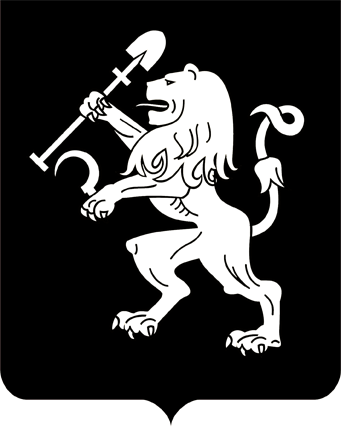 АДМИНИСТРАЦИЯ ГОРОДА КРАСНОЯРСКАРАСПОРЯЖЕНИЕО внесении изменений в распоряжение администрации города от 25.12.2015 № 166-эк В рамках проведения общегородских мероприятий, в целях организации культурного досуга населения города, в соответствии со ст. 16 Федерального закона от 06.10.2003 № 131-ФЗ «Об общих принципах организации местного самоуправления в Российской Федерации», руководствуясь ст. 45, 58, 59 Устава города Красноярска, распоряжением Главы города от 22.12.2006 № 270-р: 1. Внести в распоряжение администрации города от 25.12.2015          № 166-эк «О проведении фестивалей, ярмарок, базаров и расширенных продаж на территории города Красноярска в 2016 году» следующие изменения:1) строки 11, 18 приложения 1 к распоряжению изложить в следующей редакции:2) в приложении 2 к распоряжению:строку 84 изложить в следующей редакции:дополнить строкой 131 в следующей редакции:3) приложение 3 к распоряжению дополнить строкой 30 в следующей редакции:4) приложение 4 к распоряжению дополнить строками 8.1, 48.1             в следующей редакции:2. Настоящее распоряжение опубликовать в газете «Городские     новости» и разместить на официальном сайте администрации города.Заместитель Главы города – руководитель департаментасоциально-экономического развития                                           С.А. Сетов18.02.2016№ 6-эк«11«Продовольст-венный базар»20 февраляТеатральная площадьдепартамент социально-экономического развитияадминистрации города, администрация Кировского района в городе Красноярске18«Масленица»12 мартаплощадь, прилегающая к Храму Рождества Христова, ул. Щорса, 44администрация Кировского района в городе Красноярске»«84Ул. Кирова – пр-т Мира (рядом со сквером Пушкинский)120.02.2016–31.12.2016администрация Центрального района в городе Красноярске»«131Ул. Диктатуры пролетариата от ул. Ады Лебедевой до ул. Ре-спублики120.02.2016–31.12.2016администрация Центрального района в городе Красноярске»«30Ул. Диктатуры пролетариата от ул. Ады Лебедевой до ул. Ре-спублики1601.04.2016–01.10.2016администрация Центрального района в городе Красноярске»«8.1Ул. 60 лет Октяб-ря, 106203.03.2016–08.03.2016администрация Свердловского района в городе Красноярске48.1Ул. Урванцева, 21203.03.2016 – 10.03.2016администрация Советского района в городе Красноярске»